Сумська міська рада VІІ СКЛИКАННЯ LXVI СЕСІЯРІШЕННЯ від 18 грудня 2019 року № 6160-МР м. Суми Розглянувши звернення громадянки, розроблену та надану технічну документацію із землеустрою щодо встановлення (відновлення) меж земельної ділянки в натурі (на місцевості), відповідно до протоколу засідання постійної комісії з питань архітектури, містобудування, регулювання земельних відносин, природокористування та екології Сумської міської ради ві  24.10.2019 № 173 та статей 12, 40, 79-1, 116, 118, 120, 121, 122, частини 14 статті 186 Земельного кодексу України, статті 55 Закону України «Про землеустрій», керуючись статтею 25, пунктом 34 частини першої статті 26 Закону України «Про місцеве самоврядування в Україні», Сумська міська рада  ВИРІШИЛА:1. Визнати таким, що втратив чинність, пункт 371 додатку № 1 до рішення виконавчого комітету Сумської міської Ради народних депутатів від 15.09.1993      № 562 «Про передачу в приватну власність земельних ділянок» стосовно надання у приватну власність земельної ділянки площею 0,0600 га за адресою: м. Суми,                                проїзд Перова, 8 Апарникову  Віктору Анатолійовичу у зв’язку з неоформленням ним права власності на земельну ділянку та переходом права власності на житловий будинок, розташований на даній земельній ділянці, до Черкасової Раїси Миколаївни.2. Затвердити технічну документацію із землеустрою щодо встановлення (відновлення) меж земельної ділянки в натурі (на місцевості) та надати у приватну власність Черкасовій Раїсі Миколаївні земельну ділянку за адресою:   м. Суми, проїзд Перова, 8 площею 0,0574 га, кадастровий номер 5910136600:12:039:0001. Категорія та функціональне призначення земельної ділянки: землі житлової та громадської забудови Сумської міської ради для будівництва і обслуговування житлового будинку, господарських будівель і споруд (присадибна ділянка).Сумський міський голова                                                                        О.М. ЛисенкоВиконавець: Клименко Ю.М.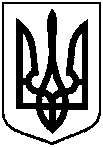 Про часткову втрату чинності рішення виконавчого комітету Сумської міської Ради народних депутатів та надання у приватну власність земельної ділянки за адресою: м. Суми,                                          проїзд Перова, 8 Черкасовій Раїсі Миколаївні, яка знаходиться у неї в користуванні